Venez à notre assemblée généraleLe vendredi 22 septembre à 18h30(à la salle Jean Zay)POUR TOUT RENSEIGNEMENT,la salle est ouverte dulundi au vendredi de 17h30 à 20het le mercredi après midi de 14h à 20hN’OUBLIEZ PAS NOTRE SITE INTERNET =>  tti.asso.frVous y trouverez tous les autres renseignements, tous les résultats, toutes les activitésMAIL		Tennisdetable-immercurien@wanadoo.frEntraineur responsable			Vincent Rasselet (07 86 39 11 17)Autres entraineurs				Hervé Bize							Benjamin Krotlinski (06 83 61 56 33)							Loïk Laguillier (06 51 38 37 86)							Xavier Laguillier (06 79 29 48 44)Président 						Gérard Catoire (03 21 55 15 08)Trésorier			 			Jean Pierre Delattre (06 66 16 40 69)Trésorier adjoint (gestion des licences)	Hélène Carlié (06 69 13 82 30)Secrétaire						Hervé Bernard (03 21 24 14 72)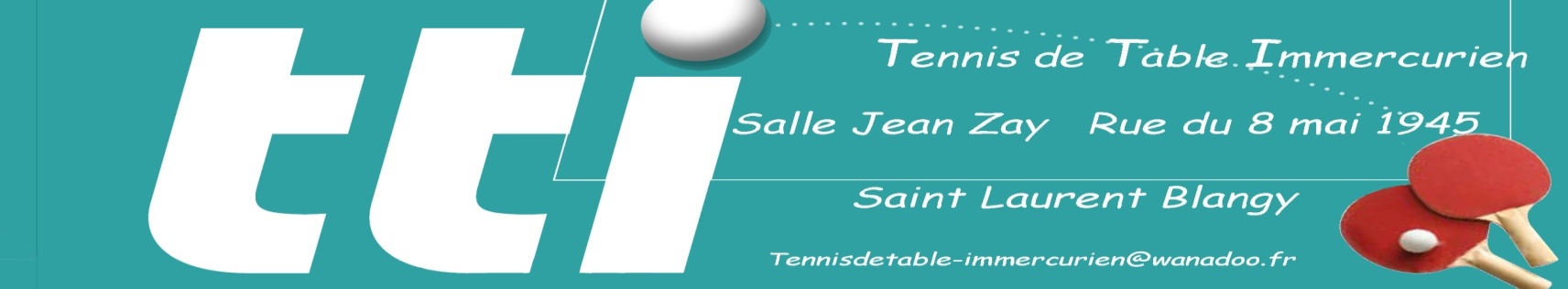 BIENVENUE AU CLUB DEST LAURENT BLANGY(Formation – Loisir – Compétition)DOSSIER INSCRIPTIONSAISON 2017 - 2018Pour être complet le dossier doit comprendre :	- La demande de licence	- Le certificat médical 	- La fiche renseignement	- Le règlement de la cotisationChèques, Bons CAF, Chèques vacances, Coupon sport; coupon coup de pouce pour les ImmercuriensPour paiement échelonné datez le chèque de la date de création et préciser au dos la date d'encaissement souhaitée